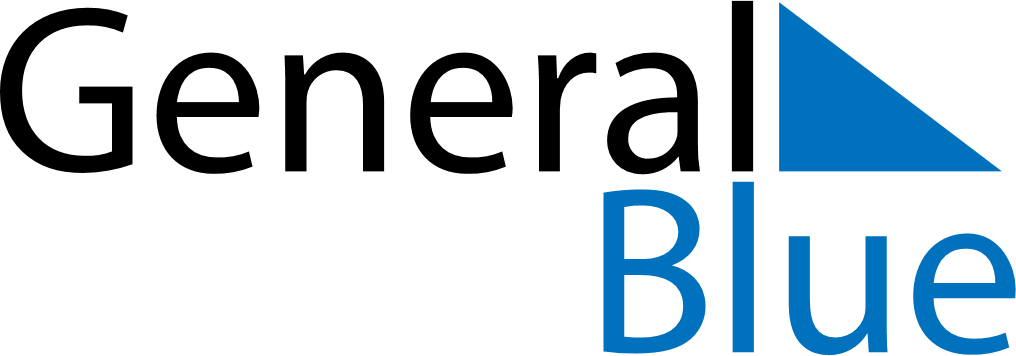 October 2029October 2029October 2029LesothoLesothoMONTUEWEDTHUFRISATSUN1234567Independence Day8910111213141516171819202122232425262728293031